Дистанционное обучение по дополнительной общеобразовательной программе  «Сувенир»в период с 15.11.2021г. по 19.11.2021г.    (группы №1,№2 второй год обучения ).Дата:15.11.2021г.группа №1Тема занятия: Сувенир. Китайский фонарик. Задание: Склеить по шаблону китайский фонарик.Материалы и инструменты: карандаш, линейка, клей, цветная бумага, ножницы.Ход работы. Начертить шаблон  на картоне и вырезать.Размер шаблона просчитать по клеткам. По шаблону сделать 4 заготовки – стенки фонарика. Выполнить разметку для изонити, проколоть отверстия.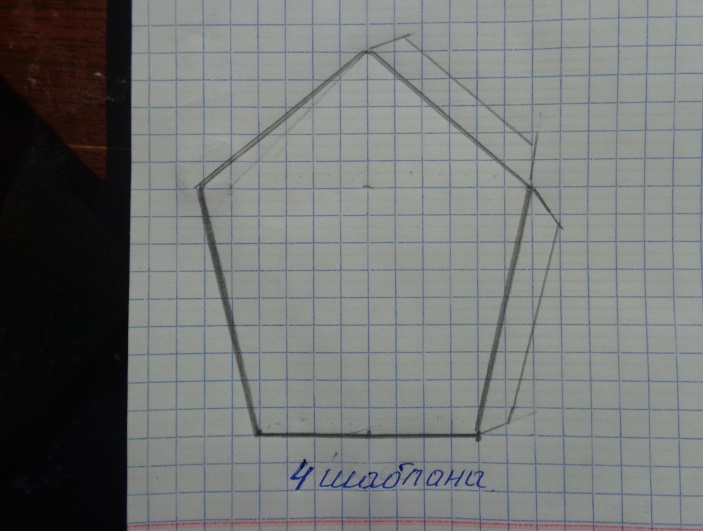 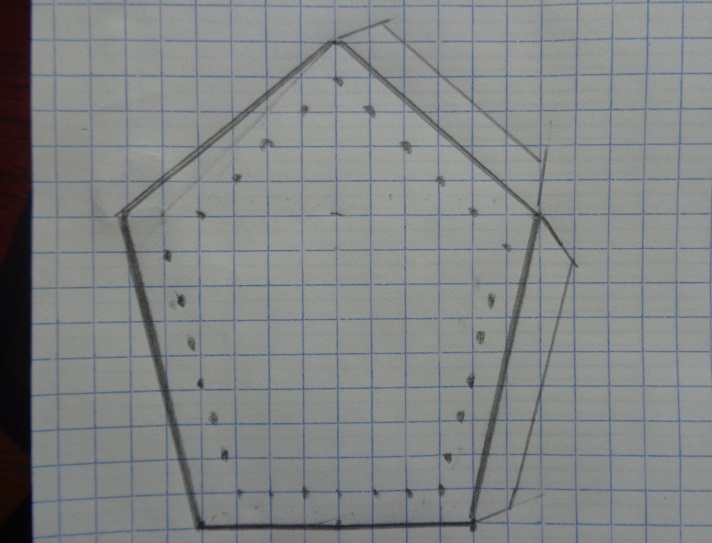 Вопросы по заданию и  фотоотчет  присылайте на WhatsApp  8928 137 35 53или на эл. адрес ДДТ  ddtsemikar@rambler.ruДата:16.11.2021г.группа №2Тема занятия: Листья. Оформление работы. Задание: Заполнить поле листа.Материалы и инструменты: Ход работы:https://tpf-tehnolit.ru/kak-delat-izonit-romb/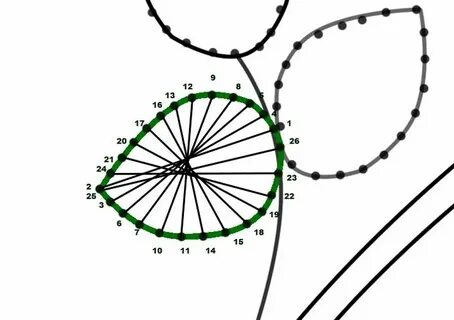 800×564Вопросы по заданию и  фотоотчет  присылайте на WhatsApp  8928 137 35 53или на эл. адрес ДДТ  ddtsemikar@rambler.ruДата:17.11.2021г.группа №1Тема занятия: Оформление фонарика в технике изонить. Задание: Материалы и инструменты: Нитки разного цветаИглаЦветной картонЛинейкаПростой карандашНожницыСкотчХод работы: Используя технику заполнения углов вышить стенки фонарика. 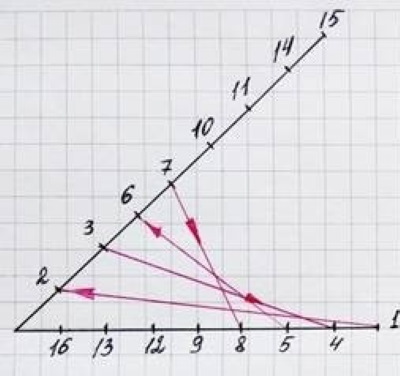 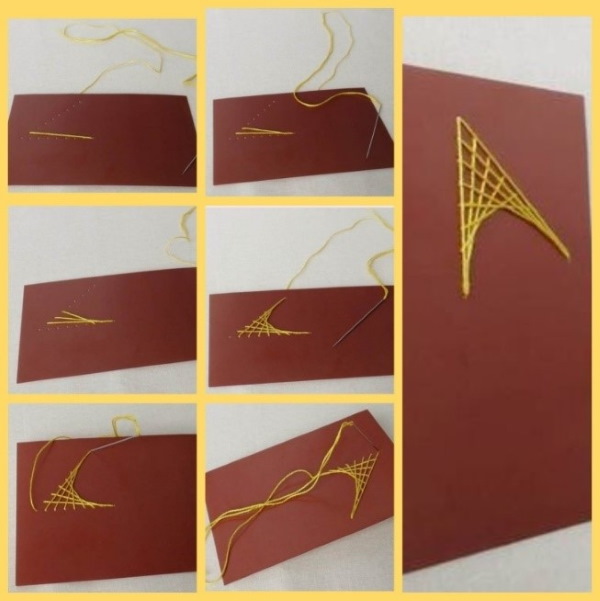 Вопросы по заданию и  фотоотчет  присылайте на WhatsApp  8928 137 35 53или на эл. адрес ДДТ  ddtsemikar@rambler.ruДата:18.11.2021г.группа №2Тема занятия: Ганутель. Техника изонить. Объемные цветы. Задание: Подобрать материал и выполнить образец лепестка.Материалы и инструменты: нитка мулине, медная проволока, спица.Ход работы:Слово ганутель произошло от итальянского  canutiglia, что в переводе означает – “витая тонкая нить”. Ганутель является видом рукоделия, в котором используются проволока или леска и нити. В этой технике можно сделать много разных вещей, но чаще всего мастерят цветы . https://nadtex.ru/podelki/tehnika-ganutel-dlya-nachinayushchih.htmlВопросы по заданию и  фотоотчет  присылайте на WhatsApp  8928 137 35 53или на эл. адрес ДДТ  ddtsemikar@rambler.ruДата:19.11.2021г.группа №1Тема занятия: Сувенир. Корзиночка с цветами. Задание: Оформить готовые изделия в сувенирную корзинку.Материалы и инструменты: форма для корзинки (коробок, пластиковый контейнер любой формы), шпагат (вязальные нитки),клей пва,ножницы.Ход работы:Мудрец сказал ведь неспроста,
Что мир спасает красота.
Чем век свой маяться в безделье,
займитесь лучше рукодельем!
Мне в радость эта- «канитель»
ведь так прекрасна-ганутель.Декорировать готовую форму для корзинки  различными материалами. Использовать шпагат и наклеить его плотными рядами сохраняя форму заготовки. Декорировать лентами ,пуговицами, бисером, семенами растений.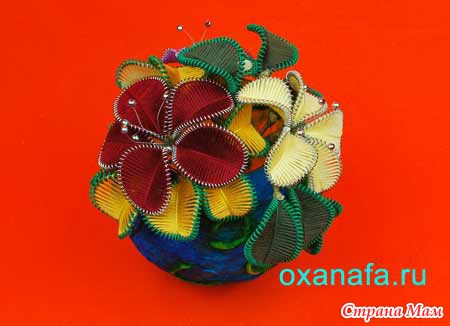 Вопросы по заданию и  фотоотчет  присылайте на WhatsApp  8928 137 35 53или на эл. адрес ДДТ  ddtsemikar@rambler.ru